Final assessment form: 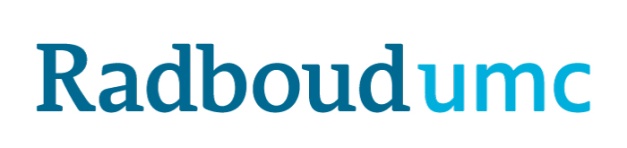 Bachelor internship Biomedical Sciences  ASSESSMENT:*) Third assessor is required if grades of first and of second assessor differ more than 1.5 point  Note that supervisor and the bachelor internship committee can nominate this internship for the Dr. J. Bex award. For more information contact vera.vanlimpt@radboudumc.nl. Studentnumber:Name:Title internship:Code and amount of EC (as approved by the Board of Examiners):5BS       22 ECSupervisor of the internship (name, titles):Host department (institution):City:Country:Radboudumc department for financial benefits:Grade based on performance during internship (on a scale of 1 to 10, including half grades):(a)Grade internship article, first assessor (on a scale of 1 to 10, including half grades):(b)Grade internship article, second assessor (on a scale of 1 to 10, including half grades):(c)Difference between grades for internship article of first and of second assessor:If applicable*): Grade internship article, third assessor (on a scale of 1 to 10, including half grades):(d)Report is checked with Ephorus/turnitin and plagiarism is not detected True FalseGrade internship (on a scale from 10  to 100)5(a) + 2(b) + 3(c)  or if applicable  5(a) + (b) + (c) + 3(d)FINAL GRADE (on a scale of 1 to 10, including half grades):Representative of the Board of Examiners:Signature:Date: (dd-mm-yyyy) 